О самоизоляции работников в возрасте  старше 65 летВо исполнение Указа Главы Республики Саха (Якутия) от 27 августа 2020 года № 304-РГ «О внесении изменений в распоряжение Главы Республики Саха (Якутия)» от 12 мая 2020 года №171-РГ «О мерах по реализации Указа Президента Российской Федерации от 11 мая 2020 года №316 «Об определении порядка продления действия мер по обеспечению санитарно-эпидемиологического благополучия населения в субъектах Российской Федерации в связи с распространением новой коронавирусной инфекции (COVID-19)», распоряжения Окружной администрации города Якутска от 28 августа 2020 года №1331р «Об организации работы Окружной администрации, города Якутска», на основании приказа Управления физической культуры и спорта от 28 августа 25020 года № 02-01/88 «Об организации работы с 29 августа по 18 сентября 2020 года», ПРИКАЗЫВАЮ:С 29 августа 2020 г., по 18 сентября 2020 года следующим работникам в возрасте  старше 65 и старше лет, проживающим  на территориях городского округа «город Якутск», соблюдать  режим самоизоляции до момента  устранения обстоятельств, послуживших введению режима повышенной готовности:Алексеев Василий Романович, 17.07.1952 г.р., тренер-преподаватель отделения легкой атлетики;1.2.  Семенов Геннадий Георгиевич, 09.02.1955, дворник;1.3.  Пивовар Мария Петровна, 22.02.1944 г.р.,  сторож;3. Режим самоизоляции должен быть обеспечен по месту  проживания либо в иных помещениях, в том числе жилых домах. Основание: приказ Управления физической культуры и спорта от 28 августа 2020 г., № 02-01/88Директор					п/п		                                     Н.Г. Цыпандин						                                            Муниципальное бюджетное учреждение дополнительного образования «Детско-юношеская спортивная школа №1» городского округа «город Якутск»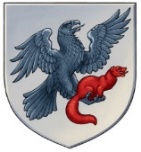 «Дьокуускай куорат» куораттааҕы уокуругун«1 нүɵмэрдээх оҕо спортивнай оскуолата»эбии үɵрэхтээhиҥҥэмуниципальнай бюджет тэрилтэтэ ул. Дзержинского, д. 5, г. Якутск, 677000, тел/факс. (4112)34-14-62, тел. (4112)42-01-05, e-mail: dush1ykt@mail.ruул. Дзержинского, д. 5, г. Якутск, 677000, тел/факс. (4112)34-14-62, тел. (4112)42-01-05, e-mail: dush1ykt@mail.ruул. Дзержинского, д. 5, г. Якутск, 677000, тел/факс. (4112)34-14-62, тел. (4112)42-01-05, e-mail: dush1ykt@mail.ruПРИКАЗ «__31__»___августа__ 2020  г.                                                                                          №03-02/240г. ЯкутскПРИКАЗ «__31__»___августа__ 2020  г.                                                                                          №03-02/240г. ЯкутскПРИКАЗ «__31__»___августа__ 2020  г.                                                                                          №03-02/240г. Якутск